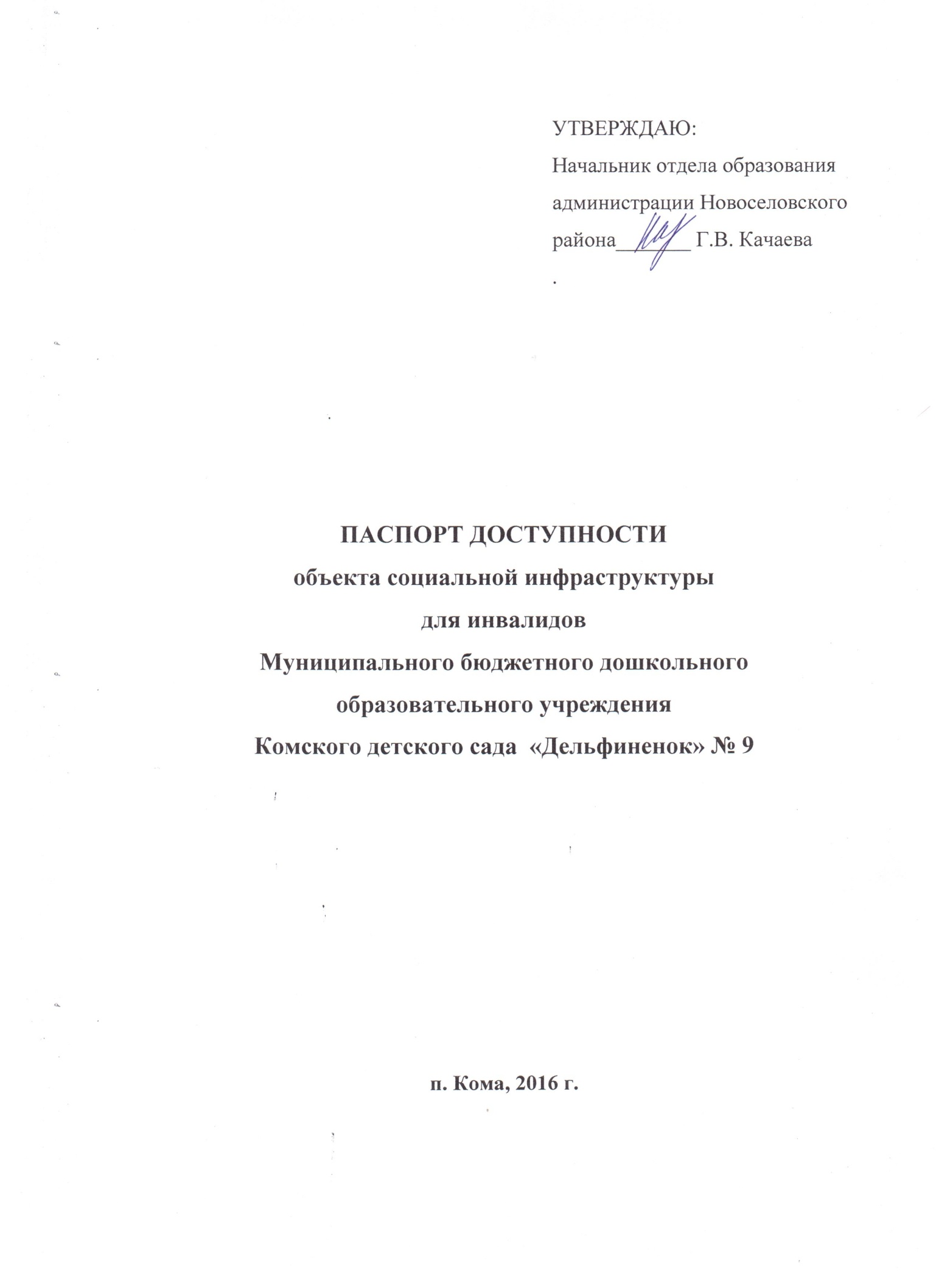               1. Общие сведения об объектеНаименование (вид) объекта    здание муниципального бюджетного дошкольного образовательного учреждения Комского детского сада  «Дельфиненок» № 9Адрес объекта    662434, Красноярский край, Новоселовский район, п. Кома, пер. Почтовый, 4    Сведения о размещении объекта: отдельно стоящее здание 2 этажа, 558,2 кв.мналичие прилегающего земельного участка (да, нет);  да, 3400 кв. м Год постройки здания 1970 г., последнего капитального ремонта______        Дата предстоящих плановых ремонтных работ: текущего      2016     капитального   нет. Название организации (учреждения), (полное юридическое наименование – согласно Уставу, краткое наименование) Муниципальное бюджетное дошкольное образовательное учреждение Комский детский сад «Дельфиненок»  № 9 ( МБДОУ Комский детский сад «Дельфиненок» № 9). Юридический адрес организации (учреждения) 662434, Красноярский  край, Новоселовский район, п.  Кома, пер. Почтовый, 4.Основание для пользования объектом (оперативное управление, аренда, собственность)         оперативное управление.Форма собственности (государственная, негосударственная)       муниципальная.     Территориальная принадлежность (федеральная, региональная, муниципальная)    муниципальная.Вышестоящая организация (наименование)    Отдел образования администрации Новоселовского района.Адрес вышестоящей организации, другие координаты 662430, Красноярский край, Новоселовский район, с. Новоселово, ул. Ленина, 9, телефон 8(39147)91475, эл. почта mail@novuo.ru.2. Характеристика деятельности организации на объекте (по обслуживанию населения)Сфера деятельности (здравоохранение, образование, социальная защита, физическая культура и спорт, культура, связь и информация, транспорт, жилой фонд, потребительский рынок и сфера услуг, другое)       образованиеВиды оказываемых услуг   предоставление дошкольных образовательных услуг  Форма  оказания  услуг: (на объекте, с длительным пребыванием, в т.ч.проживанием, на дому, дистанционно)       на дому	                                                       Категории обслуживаемого населения по возрасту: (дети, взрослые трудоспособного возраста, пожилые; все возрастные категории)    дети Категории обслуживаемых инвалидов: ____________________________________Плановая мощность: посещаемость (количество обслуживаемых в день), вместимость, пропускная способность    по проекту рассчитан на 90 мест, средняя посещаемость 30 детейУчастие в исполнении ИПР инвалида, ребенка-инвалида (да, нет)    нет3. Состояние доступности объектаПуть следования к объекту пассажирским транспортом (описать маршрут движения с использованием пассажирского транспорта)   Детский сад находится в зоне пешеходной доступности, пассажирского транспорта в поселке нет, наличие адаптированного пассажирского транспорта к объекту      не предусмотрено. Путь к объекту от ближайшей остановки пассажирского транспорта:3.2.1  расстояние до объекта от остановки транспорта -----.3.2.2  время движения (пешком) 5 мин.3.2.3 наличие  выделенного от проезжей части пешеходного пути (да, нет), нет3.2.4 Перекрестки: нерегулируемые; 3.2.5 Информация на пути следования к объекту:  визуальная; 3.2.6 Перепады высоты на пути: нет Обустройство для инвалидов на коляске:     нет 3.3 Организация доступности объекта для инвалидов – форма обслуживания** - указывается один из вариантов: «А» доступность всех зон и помещений - универсальная, «Б» доступны специально выделенные участки и помещения, «ДУ» доступность условная: дополнительная помощь сотрудника, услуги на дому, дистанционно, «ВНД» не организована доступность.3.4 Состояние доступности основных структурно-функциональных зон** Указывается: ДП-В - доступно полностью всем;  ДП-И (К, О, С, Г, У) – доступно полностью избирательно (указать категории инвалидов); ДЧ-В - доступно частично всем; ДЧ-И (К, О, С, Г, У) – доступно частично избирательно (указать категории инвалидов); ДУ - доступно условно, ВНД – временно недоступно3.5. ИТОГОВОЕ  ЗАКЛЮЧЕНИЕ о состоянии доступности ОСИ:   территория, прилегающая к зданию доступна для всех категорий инвалидов, вход в здание возможен для всех, так как  ширина дверных проемов достаточная, крыльца нет поэтому нет пандуса. В полной доступности пути движения по зданию, включая пути эвакуации. для всех кроме инвалидов – колясочников, так как ширина лестничных пролетов и отсутствие пандусов, делает их передвижение невозможным. Зоны целевого назначения, в данном случае групповые помещения, музыкальный и физкультурный зал находятся в полной доступности для инвалидов с нарушениями опорно – двигательного аппарата, с нарушениями слуха, зрения и умственными нарушениями. Санитарно – гигиенические помещения, системы информации и связи доступны для всех категорий инвалидов, кроме инвалидов – колясочников. Таким образом, 100% доступности всех зон помещений нет, доступно частично всем. 4. Управленческое решение4.1.  Рекомендации по адаптации основных структурных элементов объекта*- указывается один из вариантов (видов работ): не нуждается; ремонт (текущий, капитальный); индивидуальное решение с ТСР; технические решения невозможны – организация альтернативной формы обслуживанияПериод проведения работ     по мере поступления финансовых средств , в рамках исполнения             плана                                           .                          (указывается наименование документа: программы, плана)Результат (по состоянию доступности) после выполнения работ по адаптации                частично доступно. Оценка результата исполнения программы, плана (по состоянию доступности)     удовлетворительно.    Для принятия решения требуется, не требуется (нужное подчеркнуть):Согласование с отделом образования администрации Новосёловского района.Информация размещена (обновлена) на Карте доступности субъекта РФ дата  _______              (наименование сайта, портала)5. Особые отметкиПаспорт сформирован на основании:1. Анкеты (информации об объекте) от «07» июля 2016 г.,2. Акта обследования объекта: № акта 1 от «07» июля 2016 г.3. Решения Комиссии МБДОУ Комского детского сада «Дельфиненок» № 9  от «07» июля 2016 г.№п/пКатегория инвалидов(вид нарушения)Вариант организации доступности объекта(формы обслуживания)*1.Все категории инвалидов и МГН«ДУ»в том числе инвалиды:2передвигающиеся на креслах-колясках«ДУ»3с нарушениями опорно-двигательного аппарата«Б»4с нарушениями зрения«А»5с нарушениями слуха«А»6с нарушениями умственного развития«А»№п /пОсновные структурно-функциональные зоныСостояние доступности, в том числе для основных категорий инвалидов**1Территория, прилегающая к зданию (участок)ДП-В2Вход (входы) в зданиеДП-В3Путь (пути) движения внутри здания (в т.ч. пути эвакуации)ДЧ-И4Зона целевого назначения здания (целевого посещения объекта)ДЧ-В5Санитарно-гигиенические помещенияДЧ-В6Система информации и связи (на всех зонах)ДЧ-В7Пути движения к объекту (от остановки транспорта)ДЧ-В№п /пОсновные структурно-функциональные зоны объектаРекомендации по адаптации объекта (вид работы)*1Территория, прилегающая к зданию (участок)Не нуждается2Вход (входы) в зданиеНе нуждается3Путь (пути) движения внутри здания (в т.ч. пути эвакуации)технические решения невозможны4Зона целевого назначения здания (целевого посещения объекта)технические решения невозможны5Санитарно-гигиенические помещенияиндивидуальное решение с ТСР6Система информации на объекте (на всех зонах)индивидуальное решение с ТСР7Пути движения  к объекту (от остановки транспорта)индивидуальное решение с ТСР8Все зоны и участкииндивидуальное решение с ТСР